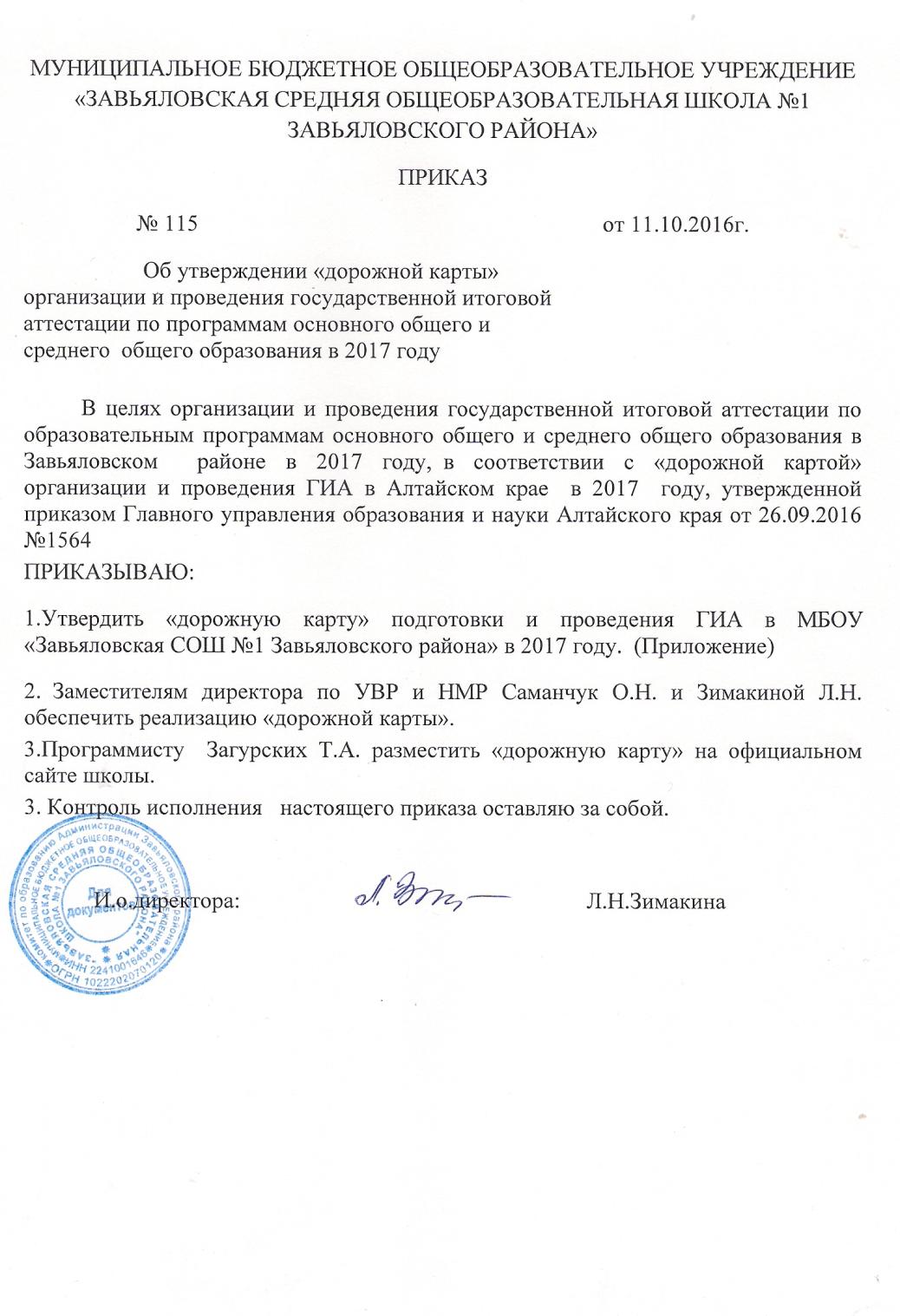 Приложение  Дорожная карта
организации и проведения государственной итоговой аттестации по образовательным программам основного
общего и среднего общего образования в МБОУ «ЗАВЬЯЛОВСКАЯ СОШ №1 ЗАВЬЯЛОВСКОГО РАЙОНА» в 2017 году№ п/пНаименование мероприятияСрокиСрокиСрокиОтветственныйОтветственныйОжидаемый результат1. Анализ проведения ГИА–9 и ГИА–11 в 2016 году1. Анализ проведения ГИА–9 и ГИА–11 в 2016 году1. Анализ проведения ГИА–9 и ГИА–11 в 2016 году1. Анализ проведения ГИА–9 и ГИА–11 в 2016 году1. Анализ проведения ГИА–9 и ГИА–11 в 2016 году1. Анализ проведения ГИА–9 и ГИА–11 в 2016 году1. Анализ проведения ГИА–9 и ГИА–11 в 2016 году1. Анализ проведения ГИА–9 и ГИА–11 в 2016 году1.1Статистический  анализ и подготовка аналитических материалов по итогам ГИА – 9 и ГИА – 11  в 2016 году. сентябрь 2016сентябрь 2016сентябрь 2016О.Н. Саманчук О.Н. Саманчук Аналитическая информация1.2Рассмотрение итогов ГИА–9 и ГИА–11 на  педагогическом совете.август 2016август 2016август 2016В.Д. РемпельО.Н. СаманчукВ.Д. РемпельО.Н. Саманчукобсуждение результатов, определение задач на 2017 год1.3Рассмотрение итогов ГИА–9 и ГИА–11 на ШМО учителей – предметников.август 2016август 2016август 2016Руководитель ШМОРуководитель ШМОобсуждение результатов, определение задач на 2017 год2. Меры по повышению качества преподавания учебных предметов2. Меры по повышению качества преподавания учебных предметов2. Меры по повышению качества преподавания учебных предметов2. Меры по повышению качества преподавания учебных предметов2. Меры по повышению качества преподавания учебных предметов2. Меры по повышению качества преподавания учебных предметов2. Меры по повышению качества преподавания учебных предметов2. Меры по повышению качества преподавания учебных предметов2.1Организация работы с обучающимися, которые не получили аттестат об основном общем или среднем общем образовании (индивидуальные занятия, консультации). Подготовка их к пересдаче ГИА–9, ГИА–11 по обязательным учебным предметамиюль–сентябрь 2016июль–сентябрь 2016июль–сентябрь 2016В.Д. РемпельО.Н. СаманчукВ.Д. РемпельО.Н. Саманчукпроведение дополнительного этапа ГИА–9, ГИА–112.2Организация участия  учителей – предметников в краевых вебинарах:1.Итоги ЕГЭ в 2015-2016 учебном году;2.Актуальные вопросы подготовки к ЕГЭ и ОГЭ (по предметам);3. Способы и приемы подготовки учащихся к ГИА (по предметам) в условиях перехода на ФГОС.Адресная консультационная поддержка педагогическим работников образовательных организаций членами отделений краевого УМО через сервис «Задать вопрос руководителю» на страницах отделений.В соответствии с краевым графикомВ соответствии с краевым графикомВ соответствии с краевым графикомВ.Д. РемпельРуководитель ШМОВ.Д. РемпельРуководитель ШМОУстранение выявленных дефицитов в преподавании конкретных предметов2.3Организация в очном и дистанционном режиме дополнительной работы с обучающимися выпускных классов в рамках консультационных занятий на базе школ, интернет – площадок,  для обучающихся и педагогов с учетом потребностей детей  (слабо и высоко мотивированные обучающиеся).В течение учебного годаВ течение учебного годаВ течение учебного годаО.Н. СаманчукО.Н. СаманчукПланы факультативных курсов учителей – предметников.2.4Участие в апробации различных моделей проведения ГИА, организуемых Рособрнадзором, АКИАЦПо мере поступления информацииПо мере поступления информацииПо мере поступления информацииВ.Д. РемпельО.Н.САманчукВ.Д. РемпельО.Н.САманчукПриказы о проведении апробации, итоговые отчеты2.5Осуществление психолого-педагогического сопровождения выпускников и их родителей через распространение памяток, методических буклетов, проведение бесед, лекториев, индивидуальных консультаций.Осуществление психолого-педагогического сопровождения выпускников и их родителей через распространение памяток, методических буклетов, проведение бесед, лекториев, индивидуальных консультаций.В течение годаВ течение годаВ течение годаВ.Д. РемпельА.Б. КоломоецОформление методических материалов.2.6Корректировка планов ШМО учителей – предметников на основе анализа выполнения тестовых  заданий.Корректировка планов ШМО учителей – предметников на основе анализа выполнения тестовых  заданий.В течение годаВ течение годаВ течение годаРуководители ШМОПланы работы ШМО2.7Разработка и реализация комплекса мероприятий на  школьном уровне,  в том числе: - разработка информационно-организационного блока работы с педагогами, обучающимися, родителями.Разработка и реализация комплекса мероприятий на  школьном уровне,  в том числе: - разработка информационно-организационного блока работы с педагогами, обучающимися, родителями.В течение годаВ течение годаВ течение годаВ.Д. РемпельО.Н. СаманчукРазработка и реализация плана мероприятий2.8Проведение школьных пробных экзаменовПроведение школьных пробных экзаменовВ течение годаВ течение годаВ течение годаО.Н. СаманчукСправка по итогам3. Нормативно-правовое обеспечение3. Нормативно-правовое обеспечение3. Нормативно-правовое обеспечение3. Нормативно-правовое обеспечение3. Нормативно-правовое обеспечение3. Нормативно-правовое обеспечение3. Нормативно-правовое обеспечение3. Нормативно-правовое обеспечение3.1Приведение школьной нормативной правовой документации в соответствие с действующим законодательством.Приведение школьной нормативной правовой документации в соответствие с действующим законодательством.В течение годаВ течение годаВ течение годаВ.Д. РемпельО.Н. СаманчукНормативные акты школьного уровня3.2Обеспечение межведомственного взаимодействия при организации и проведении ЕГЭ и ОГЭ:- обеспечение медицинской помощи в ППЭ;- направление сотрудников правоохранительных органов в ППЭ;- использование металлодетекторов на входе в ППЭ;- обеспечение видеонаблюдения. печати КИМ,  сканирования ЭМ.и др.Обеспечение межведомственного взаимодействия при организации и проведении ЕГЭ и ОГЭ:- обеспечение медицинской помощи в ППЭ;- направление сотрудников правоохранительных органов в ППЭ;- использование металлодетекторов на входе в ППЭ;- обеспечение видеонаблюдения. печати КИМ,  сканирования ЭМ.и др.Апрель-майАпрель-майАпрель-майВ. Д. РемпельЛ.Н. ЗимакинаО.Н. СаманчукТ.А. ЗагурскихП.А. ШумейкоНаправление информационных писем. Подписание актов, проверка видеокамер 3.3Утверждение документов:– приказ о сроках и местах подачи регистрации на прохождение государственной итоговой аттестации по образовательным программам ГИА–11;– приказ об утверждении мест регистрации на сдачу итогового сочинения (изложения);– приказ о назначении лиц, ответственных за организацию и проведение ГИА–11 в 2017 году;о создании комиссии по приемке оборудования для оснащения ППЭ и  для использования технологии печати КИМ в аудиториях и сканирования ЭМ в ППЭ.Утверждение документов:– приказ о сроках и местах подачи регистрации на прохождение государственной итоговой аттестации по образовательным программам ГИА–11;– приказ об утверждении мест регистрации на сдачу итогового сочинения (изложения);– приказ о назначении лиц, ответственных за организацию и проведение ГИА–11 в 2017 году;о создании комиссии по приемке оборудования для оснащения ППЭ и  для использования технологии печати КИМ в аудиториях и сканирования ЭМ в ППЭ.ноябрь 2016октябрь 2016декабрь 2016февраль –май 2017ноябрь 2016октябрь 2016декабрь 2016февраль –май 2017ноябрь 2016октябрь 2016декабрь 2016февраль –май 2017В.Д. Ремпельутвержденные школьные нормативные акты3.4Обновление методических рекомендаций, инструкций по подготовке и проведению ГИА–9 и ГИА–11 в МБОУ «ЗАВЬЯЛОВСКАЯ СОШ №1» в 2017 году Обновление методических рекомендаций, инструкций по подготовке и проведению ГИА–9 и ГИА–11 в МБОУ «ЗАВЬЯЛОВСКАЯ СОШ №1» в 2017 году в течение учебного годав течение учебного годав течение учебного годаВ.Д. РемпельО.Н. Саманчукутвержденные методические рекомендации, инструкции4. Обучение лиц, привлекаемых к проведению ГИА4. Обучение лиц, привлекаемых к проведению ГИА4. Обучение лиц, привлекаемых к проведению ГИА4. Обучение лиц, привлекаемых к проведению ГИА4. Обучение лиц, привлекаемых к проведению ГИА4. Обучение лиц, привлекаемых к проведению ГИА4. Обучение лиц, привлекаемых к проведению ГИА4. Обучение лиц, привлекаемых к проведению ГИА4.1Организация участия  в вебинарах   лиц, ответственных за проведение ГИА–9 и ГИА–11 в Завьяловском районе  по организации и проведению ГИА–9 и ГИА–11:– особенности проведения ГИА в 2017 году;– технологическое обеспечение проведения ГИА в 2017 году;– о соблюдении законодательства при проведении ГИА в 2017 году.Организация участия  в вебинарах   лиц, ответственных за проведение ГИА–9 и ГИА–11 в Завьяловском районе  по организации и проведению ГИА–9 и ГИА–11:– особенности проведения ГИА в 2017 году;– технологическое обеспечение проведения ГИА в 2017 году;– о соблюдении законодательства при проведении ГИА в 2017 году.В течение 2016-2017 учебного годаВ течение 2016-2017 учебного годаВ течение 2016-2017 учебного годаВ.Д. РемпельЛ.Н. ЗимакинаО.Н. Саманчукпрограммы проведения вебинаров4.2Организация участия на региональном уровне обучения с последующим тестированием для проведения ГИА–9:
– руководителей ППЭ;
– технических специалистов ППЭОрганизация участия на региональном уровне обучения с последующим тестированием для проведения ГИА–9:
– руководителей ППЭ;
– технических специалистов ППЭянварь-апрель 2017январь-апрель 2017январь-апрель 2017В.Д. РемпельО.Н. СаманчукП.А.Шумейко сертификат об обучении4.3ГИА–11:
– – руководителей ППЭ;– технических специалистов ППЭГИА–11:
– – руководителей ППЭ;– технических специалистов ППЭВ.Д. РемпельЛ.Н. ЗимакинаТ.А. ЗагурскихП.А.Шумейкосертификат об обучении4.4на школьном  уровне обучение с последующим тестированием для проведения
ГИА–9:
– организаторов ППЭ 
ГИА–11:
– организаторов ППЭна школьном  уровне обучение с последующим тестированием для проведения
ГИА–9:
– организаторов ППЭ 
ГИА–11:
– организаторов ППЭянварь-апрель 2017январь-апрель 2017январь-апрель 2017В.Д. РемпельО.Н. Саманчук Л.Н. Зимакинасертификат об обучении4.5Организация и проведение на школьном уровне инструктажей о порядке проведения ГИА–9, ГИА–11 с лицами, привлекаемыми к проведению ГИА–9, ГИА–11Организация и проведение на школьном уровне инструктажей о порядке проведения ГИА–9, ГИА–11 с лицами, привлекаемыми к проведению ГИА–9, ГИА–11для ГИА–9:
апрель, май 2017 для ГИА–11:
февраль-май 2017для ГИА–9:
апрель, май 2017 для ГИА–11:
февраль-май 2017для ГИА–9:
апрель, май 2017 для ГИА–11:
февраль-май 2017Л.Н. Зимакина
О.Н. Саманчук отметки в журнале инструктажа5. Организационное сопровождение ГИА–9 и ГИА–115. Организационное сопровождение ГИА–9 и ГИА–115. Организационное сопровождение ГИА–9 и ГИА–115. Организационное сопровождение ГИА–9 и ГИА–115. Организационное сопровождение ГИА–9 и ГИА–115. Организационное сопровождение ГИА–9 и ГИА–115. Организационное сопровождение ГИА–9 и ГИА–115. Организационное сопровождение ГИА–9 и ГИА–115.1Организация и подготовка к проведению ГИА – 9 (пересдача) по обязательным учебным предметам в сентябре 2016 года:– проведение ГИА по расписанию, утвержденному приказом Минобрнауки России Организация и подготовка к проведению ГИА – 9 (пересдача) по обязательным учебным предметам в сентябре 2016 года:– проведение ГИА по расписанию, утвержденному приказом Минобрнауки России сентябрь 2016 годасентябрь 2016 годасентябрь 2016 годаВ.Д. РемпельО.Н. Саманчук проведение ГИА – 9, по обязательным предметам5.1Организация и подготовка к проведению ГИА – 9 (пересдача) по обязательным учебным предметам в сентябре 2016 года:– проведение ГИА по расписанию, утвержденному приказом Минобрнауки России Организация и подготовка к проведению ГИА – 9 (пересдача) по обязательным учебным предметам в сентябре 2016 года:– проведение ГИА по расписанию, утвержденному приказом Минобрнауки России сентябрь 2016 годасентябрь 2016 годасентябрь 2016 годаВ.Д. РемпельО.Н. Саманчук 5.2Сбор предварительной информации о планируемом количестве участников ГИА–9, ГИА–11 в 2017 году из числа:
– выпускников ОО текущего учебного года;
– лиц с ограниченными возможностями здоровья, инвалидов и детей-инвалидов.Сбор предварительной информации о планируемом количестве участников ГИА–9, ГИА–11 в 2017 году из числа:
– выпускников ОО текущего учебного года;
– лиц с ограниченными возможностями здоровья, инвалидов и детей-инвалидов.до 1 декабря 2016до 1 декабря 2016до 1 декабря 2016В.Д. РемпельО.Н. Саманчукинформация о количестве участников5.3Формирование сведений в информационной системе обеспечения проведения ГИА–9, ГИА–11 в соответствии со сроками, установленными постановлением Правительства Российской Федерации от 31 августа 2013 года № 755 Формирование сведений в информационной системе обеспечения проведения ГИА–9, ГИА–11 в соответствии со сроками, установленными постановлением Правительства Российской Федерации от 31 августа 2013 года № 755 в соответствии с Порядком проведения ГИА–9 и ГИА–11, графиком ФЦТв соответствии с Порядком проведения ГИА–9 и ГИА–11, графиком ФЦТв соответствии с Порядком проведения ГИА–9 и ГИА–11, графиком ФЦТВ.Д. РемпельО.Н. СаманчукП.А. Шумейкосвоевременно сформированные сведения в РИС5.4Организация и проведение итогового сочинения (изложения)Организация и проведение итогового сочинения (изложения)октябрь-декабрь 2016октябрь-декабрь 2016октябрь-декабрь 2016В.Д. РемпельО.Н. Саманчукпроведение итогового сочинения (изложения)5.4– организация и проведение повторного итогового сочинения (изложения) в дополнительные сроки для обучающихся, получивших неудовлетворительный результат– организация и проведение повторного итогового сочинения (изложения) в дополнительные сроки для обучающихся, получивших неудовлетворительный результатфевраль, май 2017февраль, май 2017февраль, май 2017В.Д. РемпельО.Н. Саманчукпроведение итогового сочинения (изложения)5.5Проверка готовности систем видеонаблюдения в ППЭ, местах обработки ЭМ, печати ЭМ в аудитории.Проверка готовности систем видеонаблюдения в ППЭ, местах обработки ЭМ, печати ЭМ в аудитории.Март-май 2017Март-май 2017Март-май 2017В.Д. РемпельЛ.Н. Зимакина Т. А.ЗагурскихП.А. ШумейкоАкты готовности5.6Создание условий в ППЭ для выпускников с ограниченными возможностями здоровья (далее – с ОВЗ):Создание условий в ППЭ для выпускников с ограниченными возможностями здоровья (далее – с ОВЗ):в течение годав течение годав течение годаВ.Д. Ремпельсоблюдение равных условий для обучающихся5.7Участие в апробации технологий «Сканирование в ППЭ», «Печать КИМ в ППЭ»Участие в апробации технологий «Сканирование в ППЭ», «Печать КИМ в ППЭ»по графику Комитата по образованиюпо графику Комитата по образованиюпо графику Комитата по образованиюВ.Д. РемпельЛ.Н. Зимакина Т. А.ЗагурскихП.А. Шумейкоучастие в апробации5.8Проведение инструктажа под роспись об ответственности за разглашение информации ограниченного доступа с руководителями ППЭ, организаторами в аудиториях и вне аудиторий, техническими специалистамиПроведение инструктажа под роспись об ответственности за разглашение информации ограниченного доступа с руководителями ППЭ, организаторами в аудиториях и вне аудиторий, техническими специалистамимарт, май 2017март, май 2017март, май 2017В.Д. РемпельЛ.Н. Зимакина О.Н. Саманчукпроведение инструктажа6. Мероприятия по информационному сопровождению ГИА6. Мероприятия по информационному сопровождению ГИА6. Мероприятия по информационному сопровождению ГИА6. Мероприятия по информационному сопровождению ГИА6. Мероприятия по информационному сопровождению ГИА6. Мероприятия по информационному сопровождению ГИА6. Мероприятия по информационному сопровождению ГИА6. Мероприятия по информационному сопровождению ГИА6.1Организация работы «горячей линии» по вопросам проведения ГИА–9 и ГИА–11Организация работы «горячей линии» по вопросам проведения ГИА–9 и ГИА–11в течение годав течение годав течение годаВ.Д. Ремпельработа «горячей линии»6.2Информационное наполнение сайта школы (подготовка «актуальных интервью»; размещение новостей и др.)Информационное наполнение сайта школы (подготовка «актуальных интервью»; размещение новостей и др.)в течение годав течение годав течение годаВ.Д. Ремпель О.Н. Саманчуктексты новостей6.3 Участие в краевых родительских  собраниях Рассмотрение вопросов подготовки к ГИА–9 и ГИА–11.  Участие в краевых родительских  собраниях Рассмотрение вопросов подготовки к ГИА–9 и ГИА–11. в течение годав течение годав течение годаВ.Д. Ремпель О.Н. Саманчукучастие в краевых родительских собраниях6.4Проведение:
– общешкольных и классных родительских собраний 
– консультаций, встреч с выпускниками 9-х, 11-х классов и их родителями (законными представителями)Проведение:
– общешкольных и классных родительских собраний 
– консультаций, встреч с выпускниками 9-х, 11-х классов и их родителями (законными представителями)в течение годав течение годав течение годаВ.Д. Ремпель О.Н. Саманчукобеспечение информирования участников ГИА6.5 Оформление информационных стендов в школе по процедуре проведения ГИА–9, ГИА–11 в 2017 году, размещения соответствующей информации на сайте ОО в соответствии с краевыми рекомендациями Оформление информационных стендов в школе по процедуре проведения ГИА–9, ГИА–11 в 2017 году, размещения соответствующей информации на сайте ОО в соответствии с краевыми рекомендацияминоябрь 2016ноябрь 2016ноябрь 2016В.Д. Ремпель О.Н. Саманчуктекст рекомендаций6.6Контроль за оформлением информационных стендов в школе по процедуре проведения ГИА – 9 и ГИА - 11Контроль за оформлением информационных стендов в школе по процедуре проведения ГИА – 9 и ГИА - 11в течение годав течение годав течение годаВ.Д. Ремпель оформление информационных стендов6.7Организация работы школьного психолога по вопросу подготовки обучающихся  к ГИА – 9 и ГИА - 11Организация работы школьного психолога по вопросу подготовки обучающихся  к ГИА – 9 и ГИА - 11в течение годав течение годав течение годаВ.Д. РемпельА.Б. Коломоец планы работы школьных психологов7. Контроль за организацией и проведением ГИА7. Контроль за организацией и проведением ГИА7. Контроль за организацией и проведением ГИА7. Контроль за организацией и проведением ГИА7. Контроль за организацией и проведением ГИА7. Контроль за организацией и проведением ГИА7. Контроль за организацией и проведением ГИА7. Контроль за организацией и проведением ГИА7.1Проведение мониторинга сайта школы по вопросу наличия актуальной информации по организации и проведения ГИА–9 и ГИА–11Проведение мониторинга сайта школы по вопросу наличия актуальной информации по организации и проведения ГИА–9 и ГИА–11декабрь 2016 
апрель 2017В.Д. РемпельВ.Д. РемпельВ.Д. Ремпельаналитическая справка по итогам мониторинга7.2Осуществление мероприятий по контролю за подготовкой и проведением ГИА–9, ГИА–11Осуществление мероприятий по контролю за подготовкой и проведением ГИА–9, ГИА–11по плану В.Д. РемпельВ.Д. РемпельВ.Д. Ремпельсправки по итогам мероприятий учредительного контроля7.3Контроль качества образования Контроль качества образования по отдельному графикуВ.Д. РемпельВ.Д. РемпельВ.Д. Ремпельсправка 7.4Проверка готовности ППЭПроверка готовности ППЭМарт, май 2017В.Д. РемпельЛ.Н. Зимакина О.Н. СаманчукВ.Д. РемпельЛ.Н. Зимакина О.Н. СаманчукВ.Д. РемпельЛ.Н. Зимакина О.Н. Саманчукпротокол готовности ППЭ